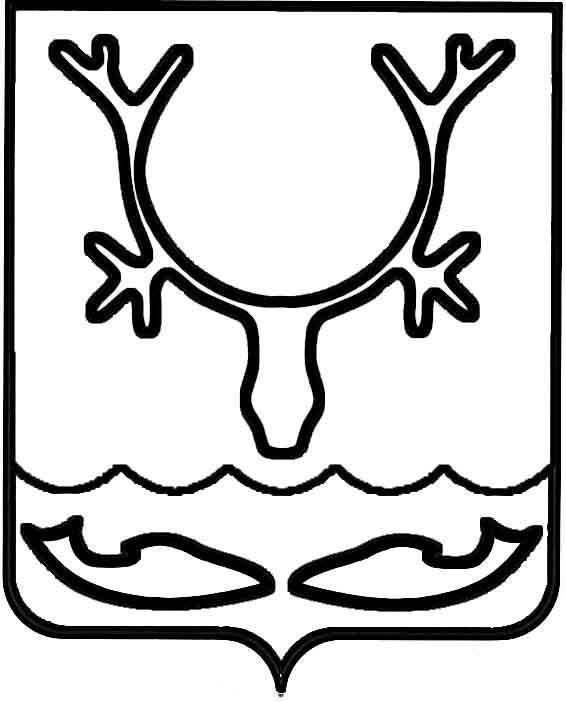 Администрация МО "Городской округ "Город Нарьян-Мар"РАСПОРЯЖЕНИЕот “____” __________________ № ____________		г. Нарьян-МарРуководствуясь Положением о признании помещения жилым помещением, жилого помещения непригодным для проживания и многоквартирного дома аварийным и подлежащим сносу или реконструкции, утвержденным постановлением Правительства РФ от 28.01.2006 № 47, на основании заключения межведомственной комиссии от 24.04.2018 № 394:Признать многоквартирный жилой дом № 5 по ул. им. А.Ф.Титова                         в г. Нарьян-Маре аварийным и подлежащим сносу. Организовать с собственниками жилых помещений работу по их участию                        в сносе вышеуказанного дома до 31.12.2022.Контроль за исполнением настоящего распоряжения возложить на первого заместителя главы Администрации МО "Городской округ "Город Нарьян-Мар" А.Н.Бережного.1405.2018414-рО признании многоквартирного жилого         дома № 5 по ул. им. А.Ф.Титова в г. Нарьян-Маре аварийным и подлежащим сносуГлава МО "Городской округ "Город Нарьян-Мар" О.О.Белак